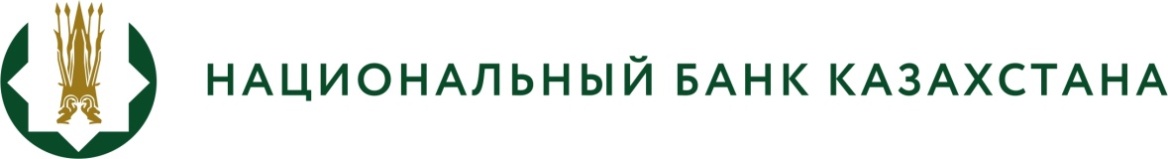 БАСПАСӨЗ РЕЛИЗІ 	2022 жылғы 11 мамырЭкономика секторларының және төлемдер белгілеу кодтарын қолдану қағидаларына өзгерістер енгізу туралы ҚҰБ НҚА жобасын әзірлеу туралыҚазақстанның Ұлттық Банкі (ҚҰБ) «Экономика секторларының және төлемдер белгілеу кодтарын қолдану қағидаларын бекіту туралы» Қазақстан Республикасы Ұлттық Банкі Басқармасының 2016 жылғы 31 тамыздағы № 203 қаулысына өзгерістер енгізу туралы» жобасын (бұдан әрі – Жоба) әзірлегені туралы хабарлайды.  Жоба қазақстандық банктер арқылы қызмет көрсетілетін «Астана» Халықаралық қаржы орталығы (бұдан әрі - АХҚО) қатысушыларының операциялары бойынша, оның ішінде АХҚО цифрлық активтері биржасындағы мәмілелерге байланысты операциялар бойынша төлемдерді белгілеу кодтарын енгізуді көздейді.Ұсынылып отырған өзгерістер АХҚО базасында іске асырылып жатқан АХҚО цифрлық активтері биржаларын іске қосу жөніндегі пилоттық жоба шеңберінде қазақстандық банктермен өзара әрекеттесе отырып, операциялардың ашықтығын және мониторингін қамтамасыз ету мақсатында енгізіледі.Естеріңізге сала кетейік, АХҚО криптобиржасының қатысушыларының пайдасына операциялар жүргізу мүмкіндігін қарастыратын тиісті Ереже Қаржы нарығын дамыту және реттеу агенттігімен 2022 жылдың сәуірінде қабылданған болатын.ҚҰБ қаулысы Жобасының толық мәтінімен ашық нормативтік құқықтық актілердің ресми интернет-порталында танысуға болады.Толығырақ ақпаратты мына телефон бойынша алуға болады:+7 (717) 277 53 62e-mail: arlen.moldabekov@nationalbank.kz, www.nationalbank.kz